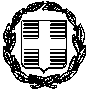 ΕΛΛΗΝΙΚΗ ΔΗΜΟΚΡΑΤΙΑΥΠΟΥΡΓΕΙΟ ΠΑΙΔΕΙΑΣ, ΕΡΕΥΝΑΣ ΚΑΙ ΘΡΗΣΚΕΥΜΑΤΩΝ-----ΠΕΡΙΦΕΡΕΙΑΚΗ ΔΙΕΥΘΥΝΣΗ ΕΚΠΑΙΔΕΥΣΗΣ ΔΥΤ. ΜΑΚΕΔΟΝΙΑΣΠΕΡΙΦΕΡΕΙΑΚΟ ΚΕΝΤΡΟ ΕΚΠΑΙΔΕΥΤΙΚΟΥ ΣΧΕΔΙΑΣΜΟΥ
(ΠΕ.ΚΕ.Σ) ΔΥΤ. ΜΑΚΕΔΟΝΙΑΣ-----	Βαθμός Ασφαλείας:
	Να διατηρηθεί μέχρι:
	Βαθμός Προτεραιότητας:	Κοζάνη, 07-02-2019		Αριθ. Πρωτ.: 64	Βαθμός Ασφαλείας:
	Να διατηρηθεί μέχρι:
	Βαθμός Προτεραιότητας:	Κοζάνη, 07-02-2019		Αριθ. Πρωτ.: 64	Ταχ. Διεύθυνση	: Μακρυγιάννη 22 	Ταχ. Κώδικας	: 501 00	Πόλη	: Κοζάνη 	Πληροφορίες	: Βασιλειάδου Σ.	Τηλέφωνο	: 24610-23146 	Τηλεομοιοτυπία	: 24610-23145 	Ηλ. ταχυδρομείο	: pekesdm@sch.grΘΕΜΑ: Πρόσκληση σε Σεμινάριο Φυσικής Αγωγής(Σύμφωνα με την υπ’ αριθ. 963/07-02-2019 απόφαση του Περιφερειακού Διευθυντή Π/θμιας & Δ/θμιας Εκπαίδευσης Δυτικής Μακεδονίας) Καλούνται οι καθηγητές Φυσικής Αγωγής Π/θμιας & Δ/θμιας Εκπαίδευσης των σχολικών μονάδων της πόλης της Κοζάνης να παρακολουθήσουν το Βιωματικό Σεμινάριο Φυσικής Αγωγής, με θέμα: «Οργάνωση προγράμματος Παραδοσιακών χορών στις εορταστικές εκδηλώσεις της 25ης Μαρτίου 2019» το οποίο διοργανώνει, ο Συντονιστής Εκπαιδευτικού Έργου Φυσικής Αγωγής Περιφερειακής Εκπαίδευσης Δυτικής Μακεδονίας κ. Παλαμάς Αθανάσιος και εισηγούνται οι: 1. Παπαζήσης Αργύριος, καθηγητής Φυσικής Αγωγής του 2ου ΓΕΛ Κοζάνης, 2. Γρηγοριάδου Ελένη, καθηγήτρια Φυσικής Αγωγής του 10ου Δημ. Σχολείου Κοζάνης, Το Σεμινάριο θα πραγματοποιηθεί την Τετάρτη 13-2-2019, και ώρα 11:30 – 14:00 στο κλειστό Γυμναστήριο του ΔΑΚ Κοζάνης. Παρακαλούνται οι Διευθυντές των σχολικών μονάδων Π/θμιας & Δ/θμιας Εκπαίδευσης της πόλης της Κοζάνης, να διευκολύνουν τους καθηγητές Φυσικής Αγωγής των σχολείων τους, ώστε να το παρακολουθήσουν οπωσδήποτε διότι το πρόγραμμα που θα διδαχθούν θα εφαρμοσθεί μετά την Παρέλαση της 25ης Μαρτίου 2019 στην πλατεία της Κοζάνης.                                                                                                              Με εκτίμηση                                                                                  Ο Συντονιστής Εκπαιδευτικού Έργου ΠΕ11                                                            Αθανάσιος ΠαλαμάςΘΕΜΑ: Πρόσκληση σε Σεμινάριο Φυσικής Αγωγής(Σύμφωνα με την υπ’ αριθ. 963/07-02-2019 απόφαση του Περιφερειακού Διευθυντή Π/θμιας & Δ/θμιας Εκπαίδευσης Δυτικής Μακεδονίας) Καλούνται οι καθηγητές Φυσικής Αγωγής Π/θμιας & Δ/θμιας Εκπαίδευσης των σχολικών μονάδων της πόλης της Κοζάνης να παρακολουθήσουν το Βιωματικό Σεμινάριο Φυσικής Αγωγής, με θέμα: «Οργάνωση προγράμματος Παραδοσιακών χορών στις εορταστικές εκδηλώσεις της 25ης Μαρτίου 2019» το οποίο διοργανώνει, ο Συντονιστής Εκπαιδευτικού Έργου Φυσικής Αγωγής Περιφερειακής Εκπαίδευσης Δυτικής Μακεδονίας κ. Παλαμάς Αθανάσιος και εισηγούνται οι: 1. Παπαζήσης Αργύριος, καθηγητής Φυσικής Αγωγής του 2ου ΓΕΛ Κοζάνης, 2. Γρηγοριάδου Ελένη, καθηγήτρια Φυσικής Αγωγής του 10ου Δημ. Σχολείου Κοζάνης, Το Σεμινάριο θα πραγματοποιηθεί την Τετάρτη 13-2-2019, και ώρα 11:30 – 14:00 στο κλειστό Γυμναστήριο του ΔΑΚ Κοζάνης. Παρακαλούνται οι Διευθυντές των σχολικών μονάδων Π/θμιας & Δ/θμιας Εκπαίδευσης της πόλης της Κοζάνης, να διευκολύνουν τους καθηγητές Φυσικής Αγωγής των σχολείων τους, ώστε να το παρακολουθήσουν οπωσδήποτε διότι το πρόγραμμα που θα διδαχθούν θα εφαρμοσθεί μετά την Παρέλαση της 25ης Μαρτίου 2019 στην πλατεία της Κοζάνης.                                                                                                              Με εκτίμηση                                                                                  Ο Συντονιστής Εκπαιδευτικού Έργου ΠΕ11                                                            Αθανάσιος ΠαλαμάςΘΕΜΑ: Πρόσκληση σε Σεμινάριο Φυσικής Αγωγής(Σύμφωνα με την υπ’ αριθ. 963/07-02-2019 απόφαση του Περιφερειακού Διευθυντή Π/θμιας & Δ/θμιας Εκπαίδευσης Δυτικής Μακεδονίας) Καλούνται οι καθηγητές Φυσικής Αγωγής Π/θμιας & Δ/θμιας Εκπαίδευσης των σχολικών μονάδων της πόλης της Κοζάνης να παρακολουθήσουν το Βιωματικό Σεμινάριο Φυσικής Αγωγής, με θέμα: «Οργάνωση προγράμματος Παραδοσιακών χορών στις εορταστικές εκδηλώσεις της 25ης Μαρτίου 2019» το οποίο διοργανώνει, ο Συντονιστής Εκπαιδευτικού Έργου Φυσικής Αγωγής Περιφερειακής Εκπαίδευσης Δυτικής Μακεδονίας κ. Παλαμάς Αθανάσιος και εισηγούνται οι: 1. Παπαζήσης Αργύριος, καθηγητής Φυσικής Αγωγής του 2ου ΓΕΛ Κοζάνης, 2. Γρηγοριάδου Ελένη, καθηγήτρια Φυσικής Αγωγής του 10ου Δημ. Σχολείου Κοζάνης, Το Σεμινάριο θα πραγματοποιηθεί την Τετάρτη 13-2-2019, και ώρα 11:30 – 14:00 στο κλειστό Γυμναστήριο του ΔΑΚ Κοζάνης. Παρακαλούνται οι Διευθυντές των σχολικών μονάδων Π/θμιας & Δ/θμιας Εκπαίδευσης της πόλης της Κοζάνης, να διευκολύνουν τους καθηγητές Φυσικής Αγωγής των σχολείων τους, ώστε να το παρακολουθήσουν οπωσδήποτε διότι το πρόγραμμα που θα διδαχθούν θα εφαρμοσθεί μετά την Παρέλαση της 25ης Μαρτίου 2019 στην πλατεία της Κοζάνης.                                                                                                              Με εκτίμηση                                                                                  Ο Συντονιστής Εκπαιδευτικού Έργου ΠΕ11                                                            Αθανάσιος Παλαμάς